Jakob VilanderEntry-level Ofﬁce AdministratorOrganized, detail-oriented, and responsible individual with strong computer skills and high emotional intelligence.Looking for an entry-level ofﬁce administrator role to assistpatients and maintain the orderly operations of the Drayer Physical Therapy Clinic.jake.vilander22@email.com (123) 456-7890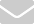 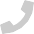  Pittsburgh, PA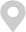 LinkedIn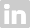 Work Experience	PlantedCustomer Support Representative2020 - current  | Pittsburgh, PAHandled 80+ daily calls to retrieve customer information, and answer account questions with 91% customer satisfactionTrained 6 employees on database management, increasing time-to-productivity by 22%Resolved customer questions via telephone and email within 1 hour, increasing customer satisfaction by 12%Awarded #1 Customer Service Representative and maintained a 96% customer satisfaction scoreRosy Elementary SchoolTeacher's Assistant2019 - 2020  | Pittsburgh, PAMonitored classes of 30+ students during arrival, recess, and meal times, ensuring the health and safety of studentsChaperoned groups of 8 students on 7 ﬁeld tripsPrepared supplemental materials for art, English, and social studies lessons, increasing student engagement by 39%Supervised students and provided one-on-one support during homework time, increasing homework completion by 74% Maintained a clean classroom by vacuuming, tidying, sanitizing, and taking out the trash during each shiftSkills	Prioritization; Google Suite; Customer Service; Email Management; Computer Skills; Microsoft OfﬁceEducation	High school diplomaHampton High School2015 - 2019	|	Allison Park, PA